О внесении изменений в Решение № 15 от 19.08.2015 г. «Об утверждении Положения об оплате труда выборного должностного лица, осуществляющего свои полномочия на постоянной основе, и муниципальных служащих администрации Успенского сельсовета»В соответствии со статьей 144 Трудового кодекса Российской Федерации, Законом  Красноярского края от 07.04.2022  № 3-623 «О внесении изменений в Закон края  «О краевом бюджете на 2022 год и плановый период 2023-2024 годов», пунктом 4 приложения 2 к Постановлению Совета администрации Красноярского края от 29.12.2007 № 512-п «О нормативах формирования расходов на оплату труда депутатов, выборных должностных лиц местного самоуправления, осуществляющих свои полномочия на постоянной основе, лиц, замещающих иные муниципальные должности, и муниципальных служащих», руководствуясь Уставом Успенского сельсовета  Сход граждан Успенского сельсовета РЕШИЛ:1. Внести в решение № 15 от 19.08.2015 г «Об утверждении Положения об оплате труда выборного должностного лица, осуществляющего свои полномочия на постоянной основе, и муниципальных служащих администрации Успенского сельсовета» следующие изменения:1.1. Приложения 1,2 изложить в новой редакции, согласно приложениям 1,2 к настоящему решению.2. Контроль за исполнением решения оставляю за собой.3. Решение вступает в силу  с 01.07.2022 г. и подлежит официальному опубликованию в газете «Ирбейская правда»Глава Успенского сельсовета                                                                   И.И.Азарова                                                                                                                                                            Приложение 1РАЗМЕРЫ ДЕНЕЖНОГО ВОЗНАГРАЖДЕНИЯ ВЫБОРНОГО ДОЛЖНОСТНОГО ЛИЦА,ОСУЩЕСТВЛЯЮЩЕГО СВОИ ПОЛНОМОЧИЯ НА ПОСТОЯННОЙ ОСНОВЕ                                                                        Приложение 2РАЗМЕРЫ ДОЛЖНОСТНЫХ ОКЛАДОВ МУНИЦИПАЛЬНЫХ СЛУЖАЩИХ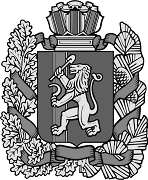   СХОД ГРАЖДАН УСПЕНСКОГО СЕЛЬСОВЕТАИРБЕЙСКОГО  РАЙОНА  КРАСНОЯРСКОГО  КРАЯ  СХОД ГРАЖДАН УСПЕНСКОГО СЕЛЬСОВЕТАИРБЕЙСКОГО  РАЙОНА  КРАСНОЯРСКОГО  КРАЯ  СХОД ГРАЖДАН УСПЕНСКОГО СЕЛЬСОВЕТАИРБЕЙСКОГО  РАЙОНА  КРАСНОЯРСКОГО  КРАЯ  СХОД ГРАЖДАН УСПЕНСКОГО СЕЛЬСОВЕТАИРБЕЙСКОГО  РАЙОНА  КРАСНОЯРСКОГО  КРАЯ  СХОД ГРАЖДАН УСПЕНСКОГО СЕЛЬСОВЕТАИРБЕЙСКОГО  РАЙОНА  КРАСНОЯРСКОГО  КРАЯ  СХОД ГРАЖДАН УСПЕНСКОГО СЕЛЬСОВЕТАИРБЕЙСКОГО  РАЙОНА  КРАСНОЯРСКОГО  КРАЯ  СХОД ГРАЖДАН УСПЕНСКОГО СЕЛЬСОВЕТАИРБЕЙСКОГО  РАЙОНА  КРАСНОЯРСКОГО  КРАЯ  СХОД ГРАЖДАН УСПЕНСКОГО СЕЛЬСОВЕТАИРБЕЙСКОГО  РАЙОНА  КРАСНОЯРСКОГО  КРАЯ  СХОД ГРАЖДАН УСПЕНСКОГО СЕЛЬСОВЕТАИРБЕЙСКОГО  РАЙОНА  КРАСНОЯРСКОГО  КРАЯ  СХОД ГРАЖДАН УСПЕНСКОГО СЕЛЬСОВЕТАИРБЕЙСКОГО  РАЙОНА  КРАСНОЯРСКОГО  КРАЯРЕШЕНИЕ РЕШЕНИЕ РЕШЕНИЕ РЕШЕНИЕ РЕШЕНИЕ РЕШЕНИЕ РЕШЕНИЕ РЕШЕНИЕ РЕШЕНИЕ РЕШЕНИЕ 25.04.2022 г.25.04.2022 г.25.04.2022 г.25.04.2022 г. д.Успенка д.Успенка№  10№  10Наименование должностиРазмер денежного вознаграждения (рублей в месяц)Глава муниципального образования Успенский сельсовет20 419Наименование должностиРазмер должностного оклада (рублей в месяц)Заместитель главы администрации сельсовета5 642Обеспечивающие специалистыОбеспечивающие специалистыГлавный бухгалтер5 105